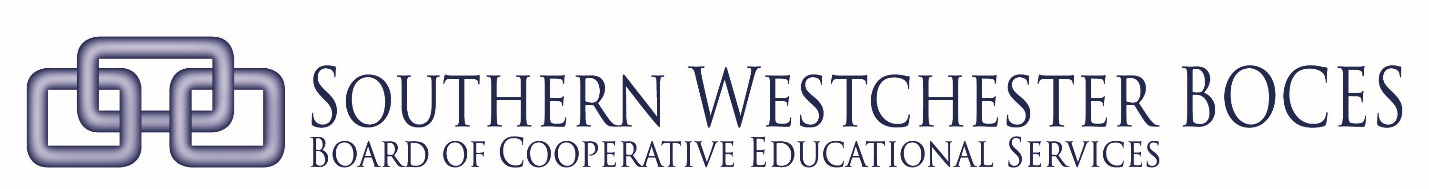 Proficiency and Employability ProfileProficiency and Employability ProfileProficiency and Employability ProfileProficiency and Employability ProfileProficiency and Employability ProfileProficiency and Employability ProfileProficiency and Employability ProfileOFFICE SKILLSOFFICE SKILLSName:Teacher’s Name:Home School:Home School:Home School:Parents’ Name:Parents’ Name:Parents’ Name:Phone Number:Address:Address:Note to Instructors:Note to Instructors:Note to Employers:Directions:Evaluate the student by checking the appropriate number to indicate degree of competency. The rating for each task should reflect employability readiness rather than the grade given in class. This list outlines the skills included in the SWBOCES curriculum & the Instructors’ appraisal of the student’s entry-level employability.Rating Scale:4 – Mastered: Can work independently with no supervision3 – Requires Limited Supervision: Perform job completely with limited supervision2 – Requires Supervision: Perform job completely with supervision1 – Instructed: Practiced skill in classroomN – No Exposure or knowledge in this areaA. RECEPTIONISTDateDateDateDateD. WORDDateDateDateDateAnswers phonesFormat a Business LetterTransfer callsFormat a MemoTake messagesCreate Envelopes and LabelsTakes business ordersCreate Bulleted and Numbered ListsMakes appointmentsTablesB. OFFICE EQUIPMENTMail MergeCopy Machine OperationsE. EXCELAdding MachinePrint Worksheets and WorkbooksTelephone ConsoleEmail workbooksPaper ShredderEnter numbers and textBinding MachineFill FormulasLaminating MachineOrganize worksheetsChange Toner and Ink CartridgesApply formattingCreate chartsC. POWERPOINTEnter formulasPlan and Create a new presentationF. PUBLISHERChange ThemesCreate Greeting CardsCreate Bulleted listCreate PostcardsAnimate Text, slide titles and bulleted listsCreate FlyersAdd TransitionsG. FILINGAdd Sound clips and moviesFamiliar with equipmentInsert Pictures and graphicsFile alphabeticallyModify GraphicsFile NumericallyFile Personal NamesFile Business NamesH. COMPUTER CONCEPTSI. RETAILGeneral Computer KnowledgeMake changeIntroduction to NetworksTake phone ordersSecurity protocolDelivery of productCurrent SoftwareTake in person ordersFill out order formsAdditional Comments:Additional Comments:Additional Comments:Additional Comments:Additional Comments:Additional Comments:Additional Comments:I have examined the above evaluation and grant Southern Westchester BOCES permission to forward organizations and/or persons requesting this evaluation. I have examined the above evaluation and grant Southern Westchester BOCES permission to forward organizations and/or persons requesting this evaluation. I have examined the above evaluation and grant Southern Westchester BOCES permission to forward organizations and/or persons requesting this evaluation. I have examined the above evaluation and grant Southern Westchester BOCES permission to forward organizations and/or persons requesting this evaluation. I have examined the above evaluation and grant Southern Westchester BOCES permission to forward organizations and/or persons requesting this evaluation. I have examined the above evaluation and grant Southern Westchester BOCES permission to forward organizations and/or persons requesting this evaluation. I have examined the above evaluation and grant Southern Westchester BOCES permission to forward organizations and/or persons requesting this evaluation. Student’s SignatureDateTeacher’s SignatureDate